シロフクロウのはどっち？だとうに○をつけよう！　　　レッサーパンダのはどっち？だとうに○をつけよう！　　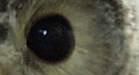 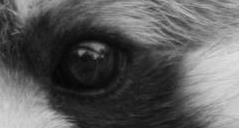 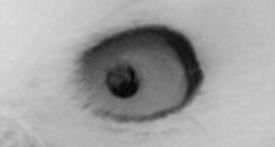 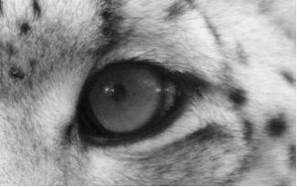 アライグマのはどっち？だとうに○をつけよう！エゾタヌキのはどっち？だとうに○をつけよう！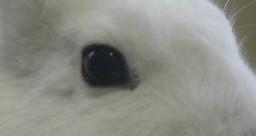 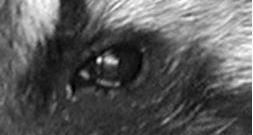 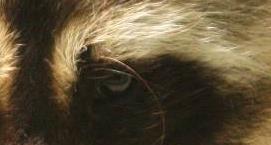 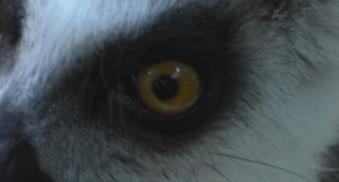 ニホンザルのはどっち？だとうに○をつけよう！　　　エランドのはどっち？だとうに○をつけよう！　　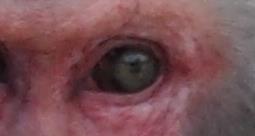 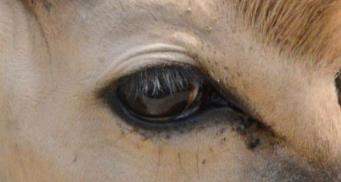 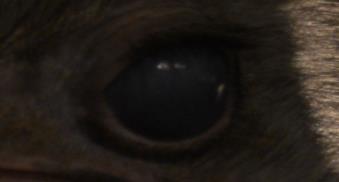 ユキヒョウのはどっち？だとうに○をつけよう！シンリンオオカミのはどっち？だとうに○をつけよう！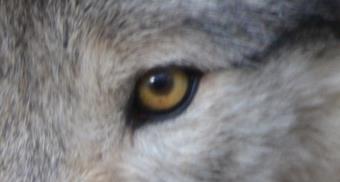 チンパンジーのはどっち？だとうに○をつけよう！　　　ダイアナモンキーのはどっち？だとうに○をつけよう！　　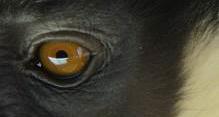 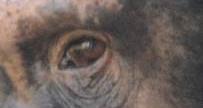 ホッキョクグマのはどっち？だとうに○をつけよう！オランウータンのはどっち？だとうに○をつけよう！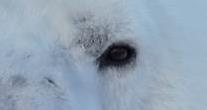 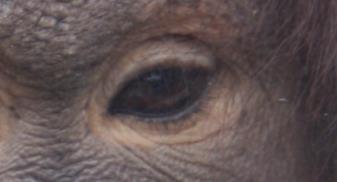 